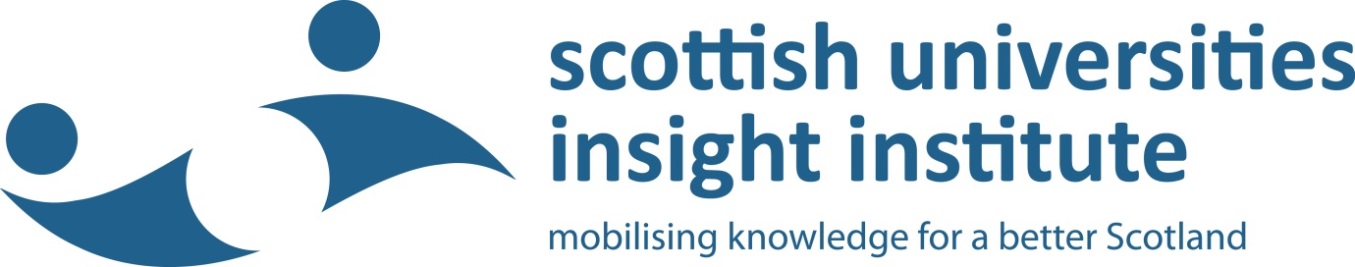 Urban Life on the Waterfront (place-making / public spaces / design)Venue: Discovery Point, Dundee
Date: Monday 1 December 2014PROGRAMME9:00 Arrivals and registration9:30 Welcome by Soledad Garcia Ferrari & Harry Smith (University of Edinburgh & Heriot-Watt University) 9:40 Introduction to Dundee waterfront visit by Allan Watt (Dundee City Council) 10:30 Field visit to Dundee Waterfront12:30 Networking lunch13:30 Presentation on international experience in designing for urban life and public space by Lars Gemzøe (Gehl Architects)14:15 Presentation on place making in the regeneration of the Dundee waterfront drawing on lessons from elsewhere, Mike Galloway (Dundee City Council)15:00 Coffee break15:30 Breakout groups’ discussion16:30 Wrap-up and conclusion17:00 End of the workshop 